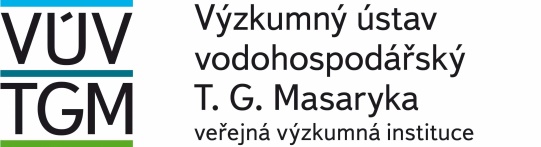 Zkrácená verze na fakturách VÚV TGM, v.v.i. Podbabská 2582/30 Praha 6 160 00(Na fakturách uvádějte výše uvedené číslo objednávky a přesný název naší organizace,IČO,DIČ)Objednáváme u Vás:1. Samonavíjecí reflexní pásky 41x3 cm (žluté) s logem			2 000 Ks2. Reflexní vesta (žlutá) s logem			2 000 KsKontaktní osoba ve  VÚV: Lenka Michálková , e-mail: lenka.michalkova@vuv.czTato objednávka vstupuje v účinnost jejím zveřejněním v Centrálním registru smluv.Zveřejnění objednávky zajistí objednatel neprodleně po jejím podpisu.Žádáme o potvrzení objednávky.	   Karel Havlák 	Náměstek ředitele pro ekonomickou	    a provozně technickou činnost              (vedená v rejstříku veřejných výzkumných institucí u Ministerstva školství, mládeže a tělovýchovy)Limitní cena  288 000,-Kč,vč.DPH Dodací termín termín.  17.12.2018 Doprava Autem dodavateleDodací místo Viz. adresa na obj.Vyřizuje: Simona BártůTelefon: 220 197 251/724875842Fax: 224 319 847E-mail: simona.bartu@vuv.czTermín dodání ddodádonejnejpozdějiDatum:29.11.2018RNDr. Jaroslav HakAB PLUS CZ , s.r.o.K Bílému vrchu 2968/8193 00 Praha 9OBJEDNÁVKA:  759/2018 – 422.2